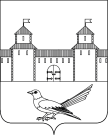 от 19.07.2016 № 1223-пОб уточнении категории земельного участка	Руководствуясь статьей 7 Земельного кодекса Российской Федерации от 25.10.2001 №136-ФЗ, статьей 16 Федерального закона от 06.10.2003 №131-ФЗ «Об общих принципах организации местного самоуправления в Российской Федерации», приказом Министерства экономического развития от 01.09.2014 №540 «Об утверждении классификатора видов разрешенного использования земельных участков», статьями 32, 35, 40 Устава муниципального образования Сорочинский городской округ Оренбургской области, кадастровым паспортом земельного участка от 24.06.2016 №56/16-351964, распоряжением администрации города Сорочинска Оренбургской области №200-р от 26.03.1999 «Об увеличении земельных участков под строительство индивидуальных домов гражданам г.Сорочинска», архивной выпиской от 23.06.2016 №Б-360з Из распоряжения администрации города Сорочинска от 26.03.99г. №200-р «Об увеличении земельных участков под строительство индивидуальных домов гражданам г.Сорочинска», архивной выпиской от 23.06.2016 №Б-361з на запрос от 23.06.2016 Из решения исполнительного комитета Сорочинского городского Совета народных депутатов от 28.07.91 №256/6 «Об отводе земельных участков под строительство индивидуальных жилых домов гр-нам г.Сорочинска»,  типовым договором о возведении индивидуального жилого дома на праве личной собственности на отведенном земельном участке №109 от 02.09.1991, свидетельством пожизненного наследуемого владения №4024 выданного администрацией города Сорочинска от 14.04.1999 и поданным заявлением (вх.№Бз-937 от 30.06.2016) администрация Сорочинского городского округа Оренбургской области постановляет: Считать категорию земельного участка с кадастровым номером 56:45:0101017:167  следующим: земли населенных пунктов, расположенного по адресу: Российская Федерация, Оренбургская область, г.Сорочинск, ул.Некрасова, №27.Контроль за исполнением настоящего постановления  возложить на главного архитектора муниципального образования Сорочинский городской округ – Александра Федотовича Крестьянова.Настоящее постановление вступает в силу со дня подписания и подлежит размещению на Портале муниципального образования Сорочинский городской округ Оренбургской области.И.о. главы муниципального образованияСорочинский городской округ – первый заместитель главы администрации городского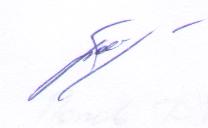 округа по оперативному управлениюмуниципальным хозяйством                                                                              А.А. БогдановРазослано: в дело, Управлению архитектуры, заявителю, прокуратуре, Кузнецову В.Г.Администрация Сорочинского городского округа Оренбургской областиП О С Т А Н О В Л Е Н И Е 